I. 	PODATKI O ROKOPISUI. 	PODATKI O ROKOPISUI. 	PODATKI O ROKOPISU(Stran izpolni založnik pred oddajo recenzentu.)Naslov učbenika:   Harmonize 3                                       Student Book with Online Practice
                                       (učbenik z interaktivnimi vajami)(Stran izpolni založnik pred oddajo recenzentu.)Naslov učbenika:   Harmonize 3                                       Student Book with Online Practice
                                       (učbenik z interaktivnimi vajami)(Stran izpolni založnik pred oddajo recenzentu.)Naslov učbenika:   Harmonize 3                                       Student Book with Online Practice
                                       (učbenik z interaktivnimi vajami)Avtor/ Avtorji: Paul A DaviesAvtor/ Avtorji: Paul A DaviesAvtor/ Avtorji: Paul A DaviesZaložba: Oxford University PressZaložba: Oxford University PressZaložba: Oxford University PressUčbenik bo namenjen naslednjemu/-im vzgojnoizobraževalnemu/-im programu/-om:X	osnovnošolsko izobraževanje		□	vzgoja in izobraževanje otrok in mladostnikov s posebnimi potrebami□	osnovno glasbeno izobraževanje□	gimnazijsko izobraževanje	∘ splošno	∘ strokovno□	nižje poklicno izobraževanje□	srednje poklicno izobraževanje□	srednje tehniško oz. strokovno izobraževanje□	poklicno-tehniško izobraževanje □	drugo:Učbenik bo namenjen naslednjemu/-im vzgojnoizobraževalnemu/-im programu/-om:X	osnovnošolsko izobraževanje		□	vzgoja in izobraževanje otrok in mladostnikov s posebnimi potrebami□	osnovno glasbeno izobraževanje□	gimnazijsko izobraževanje	∘ splošno	∘ strokovno□	nižje poklicno izobraževanje□	srednje poklicno izobraževanje□	srednje tehniško oz. strokovno izobraževanje□	poklicno-tehniško izobraževanje □	drugo:Učbenik bo namenjen naslednjemu/-im vzgojnoizobraževalnemu/-im programu/-om:X	osnovnošolsko izobraževanje		□	vzgoja in izobraževanje otrok in mladostnikov s posebnimi potrebami□	osnovno glasbeno izobraževanje□	gimnazijsko izobraževanje	∘ splošno	∘ strokovno□	nižje poklicno izobraževanje□	srednje poklicno izobraževanje□	srednje tehniško oz. strokovno izobraževanje□	poklicno-tehniško izobraževanje □	drugo:Ime programa/programov:(Pomočnik v biotehniki in oskrbi, Klepar-krovec, Zdravstvena nega, Strojni tehnik...) Osnovnošolsko izobraževanjePredmet: 	Angleški jezik kot prvi tuj jezikRazred: 9.Letnik: Število ur: 96II. 	VRSTA RECENZIJEII. 	VRSTA RECENZIJEII. 	VRSTA RECENZIJE(Založnik označi vrsto ocene.)Ocena skladnosti s sodobnimi spoznanji stroke oziroma strok, ki opredeljujejo predmet oz. področje Ocena metodično didaktične ustreznostiOcena razvojno psihološke ustreznosti(Založnik označi vrsto ocene.)Ocena skladnosti s sodobnimi spoznanji stroke oziroma strok, ki opredeljujejo predmet oz. področje Ocena metodično didaktične ustreznostiOcena razvojno psihološke ustreznosti(Založnik označi vrsto ocene.)Ocena skladnosti s sodobnimi spoznanji stroke oziroma strok, ki opredeljujejo predmet oz. področje Ocena metodično didaktične ustreznostiOcena razvojno psihološke ustreznostiIzjavljamo, da je rokopis recenzentu oddan skladno z drugim in tretjim odstavkom 9. člena Pravilnika o potrjevanju učbenikov.Izjavljamo, da je rokopis recenzentu oddan skladno z drugim in tretjim odstavkom 9. člena Pravilnika o potrjevanju učbenikov.Izjavljamo, da je rokopis recenzentu oddan skladno z drugim in tretjim odstavkom 9. člena Pravilnika o potrjevanju učbenikov.Datum oddaje rokopisa:Podpis odgovorne osebe založnika:Alia Obaid Brumat, vodja Centra OxfordŽigPodpis odgovorne osebe založnika:Alia Obaid Brumat, vodja Centra OxfordŽigIII. 	PODATKI O RECENZENTUIII. 	PODATKI O RECENZENTUIII. 	PODATKI O RECENZENTUIme in priimek:  mag. VOJKO JURGECIme in priimek:  mag. VOJKO JURGECIme in priimek:  mag. VOJKO JURGECIzobrazba:  magister znanostiIzobrazba:  magister znanostiIzobrazba:  magister znanostiNaziv:  svetnik(mentor, svetovalec, svetnik)Naziv:  svetnik(mentor, svetovalec, svetnik)Naziv:  svetnik(mentor, svetovalec, svetnik)Znanstveni naslov: (npr. redni profesor, izredni profesor, docent, asistent, predavatelj višje strokovne šole)Znanstveni naslov: (npr. redni profesor, izredni profesor, docent, asistent, predavatelj višje strokovne šole)Znanstveni naslov: (npr. redni profesor, izredni profesor, docent, asistent, predavatelj višje strokovne šole)IV. 	BIBLIOGRAFIJA NA PODROČJU VZGOJE IN IZOBRAŽEVANJAIV. 	BIBLIOGRAFIJA NA PODROČJU VZGOJE IN IZOBRAŽEVANJAIV. 	BIBLIOGRAFIJA NA PODROČJU VZGOJE IN IZOBRAŽEVANJAAvtorstvo gradiv:Glej: https://bib.cobiss.net/bibliographies/si/webBiblio/bib201_20231217_141329_a132957795.htmlRecenzija gradiv, sekundarno avtorstvo:English Plus Starter, English Plus 1, English Plus 2, English Plus 3Happy Street 1, Happy Street 2Happy Street 1 New Edition, Happy Street 2 New EditionEnglish Plus Starter Second Edition, English Plus 1 Second Edition, English Plus 2 Second Edition, English Plus 3 Second EditionDruge aktivnosti:Avtorstvo gradiv:Glej: https://bib.cobiss.net/bibliographies/si/webBiblio/bib201_20231217_141329_a132957795.htmlRecenzija gradiv, sekundarno avtorstvo:English Plus Starter, English Plus 1, English Plus 2, English Plus 3Happy Street 1, Happy Street 2Happy Street 1 New Edition, Happy Street 2 New EditionEnglish Plus Starter Second Edition, English Plus 1 Second Edition, English Plus 2 Second Edition, English Plus 3 Second EditionDruge aktivnosti:Avtorstvo gradiv:Glej: https://bib.cobiss.net/bibliographies/si/webBiblio/bib201_20231217_141329_a132957795.htmlRecenzija gradiv, sekundarno avtorstvo:English Plus Starter, English Plus 1, English Plus 2, English Plus 3Happy Street 1, Happy Street 2Happy Street 1 New Edition, Happy Street 2 New EditionEnglish Plus Starter Second Edition, English Plus 1 Second Edition, English Plus 2 Second Edition, English Plus 3 Second EditionDruge aktivnosti:V. 	PISNA OCENAV. 	PISNA OCENAV. 	PISNA OCENA(Recenzent označi vidik opravljene ocene.)Ocena skladnosti s sodobnimi spoznanji stroke oziroma strok, ki opredeljujejo predmet oz. področje Ocena metodično didaktične ustreznostiOcena razvojno psihološke ustreznostiPisna utemeljitev ocene besedilnega in nebesedilnega dela prejetega učbenika:V prilogi(Recenzent označi vidik opravljene ocene.)Ocena skladnosti s sodobnimi spoznanji stroke oziroma strok, ki opredeljujejo predmet oz. področje Ocena metodično didaktične ustreznostiOcena razvojno psihološke ustreznostiPisna utemeljitev ocene besedilnega in nebesedilnega dela prejetega učbenika:V prilogi(Recenzent označi vidik opravljene ocene.)Ocena skladnosti s sodobnimi spoznanji stroke oziroma strok, ki opredeljujejo predmet oz. področje Ocena metodično didaktične ustreznostiOcena razvojno psihološke ustreznostiPisna utemeljitev ocene besedilnega in nebesedilnega dela prejetega učbenika:V prilogiVI. 	POVZETEK OCENEVI. 	POVZETEK OCENEVI. 	POVZETEK OCENEPred pregledom sem bil seznanjen s Pravilnikom o potrjevanju učbenikov in pojasnili za recenzenta (http://www.zrss.si) :    da	    □ nePred pregledom sem bil seznanjen s Pravilnikom o potrjevanju učbenikov in pojasnili za recenzenta (http://www.zrss.si) :    da	    □ nePred pregledom sem bil seznanjen s Pravilnikom o potrjevanju učbenikov in pojasnili za recenzenta (http://www.zrss.si) :    da	    □ nePred pregledom sem bil seznanjen s Pravilnikom o potrjevanju učbenikov in pojasnili za recenzenta (http://www.zrss.si) :    da	    □ nePregledal sem predlog učbenika v dokončnem 1:1 formatu (celotni besedilni in nebesedilni del):                                          □ da		□ nePregledal sem učbenik:  v celoti         □ del, in to od poglavja ______________ do ________________ oz. 		 od strani _________________do_________________strani. Drugo:Pregledal sem predlog učbenika v dokončnem 1:1 formatu (celotni besedilni in nebesedilni del):                                          □ da		□ nePregledal sem učbenik:  v celoti         □ del, in to od poglavja ______________ do ________________ oz. 		 od strani _________________do_________________strani. Drugo:Pregledal sem predlog učbenika v dokončnem 1:1 formatu (celotni besedilni in nebesedilni del):                                          □ da		□ nePregledal sem učbenik:  v celoti         □ del, in to od poglavja ______________ do ________________ oz. 		 od strani _________________do_________________strani. Drugo:Pregledal sem predlog učbenika v dokončnem 1:1 formatu (celotni besedilni in nebesedilni del):                                          □ da		□ nePregledal sem učbenik:  v celoti         □ del, in to od poglavja ______________ do ________________ oz. 		 od strani _________________do_________________strani. Drugo:Pregledal sem učbenik pripravljen za objavo v elektronski obliki, ki na● ustrezen 		□  neustrezen 	način vključuje interaktivne gradnike (vodene učne poti, igre, naloge, teste, orodja za analizo odgovorov) za pridobivanje, utrjevanje ter preverjanje znanja● ustrezen 		□  neustrezen 	motivira učenca za aktivno komunikacijo z vsebinami in predstavitvami● ustrezen 		□  neustrezen 	način vključuje večmedijske/multimedijske elemente ( statične in gibljive podobe) za hitro in nazorno razlago pojavov, procesov, zakonitosti● ustrezen 		□  neustrezen 	način z navodili usmerja učenca pri postopnem razumevanju učnih vsebin, povezovanju že usvojenega znanja ter razvijanju sposobnosti za razvijanje ciljnih dejavnosti.Pregledal sem učbenik pripravljen za objavo v elektronski obliki, ki na● ustrezen 		□  neustrezen 	način vključuje interaktivne gradnike (vodene učne poti, igre, naloge, teste, orodja za analizo odgovorov) za pridobivanje, utrjevanje ter preverjanje znanja● ustrezen 		□  neustrezen 	motivira učenca za aktivno komunikacijo z vsebinami in predstavitvami● ustrezen 		□  neustrezen 	način vključuje večmedijske/multimedijske elemente ( statične in gibljive podobe) za hitro in nazorno razlago pojavov, procesov, zakonitosti● ustrezen 		□  neustrezen 	način z navodili usmerja učenca pri postopnem razumevanju učnih vsebin, povezovanju že usvojenega znanja ter razvijanju sposobnosti za razvijanje ciljnih dejavnosti.Pregledal sem učbenik pripravljen za objavo v elektronski obliki, ki na● ustrezen 		□  neustrezen 	način vključuje interaktivne gradnike (vodene učne poti, igre, naloge, teste, orodja za analizo odgovorov) za pridobivanje, utrjevanje ter preverjanje znanja● ustrezen 		□  neustrezen 	motivira učenca za aktivno komunikacijo z vsebinami in predstavitvami● ustrezen 		□  neustrezen 	način vključuje večmedijske/multimedijske elemente ( statične in gibljive podobe) za hitro in nazorno razlago pojavov, procesov, zakonitosti● ustrezen 		□  neustrezen 	način z navodili usmerja učenca pri postopnem razumevanju učnih vsebin, povezovanju že usvojenega znanja ter razvijanju sposobnosti za razvijanje ciljnih dejavnosti.Pregledal sem učbenik pripravljen za objavo v elektronski obliki, ki na● ustrezen 		□  neustrezen 	način vključuje interaktivne gradnike (vodene učne poti, igre, naloge, teste, orodja za analizo odgovorov) za pridobivanje, utrjevanje ter preverjanje znanja● ustrezen 		□  neustrezen 	motivira učenca za aktivno komunikacijo z vsebinami in predstavitvami● ustrezen 		□  neustrezen 	način vključuje večmedijske/multimedijske elemente ( statične in gibljive podobe) za hitro in nazorno razlago pojavov, procesov, zakonitosti● ustrezen 		□  neustrezen 	način z navodili usmerja učenca pri postopnem razumevanju učnih vsebin, povezovanju že usvojenega znanja ter razvijanju sposobnosti za razvijanje ciljnih dejavnosti.Pri ponovnem pregledu so bile moje pripombe ustrezno upoštevane: □ da               □ ne          □ jih nisem imel Pri ponovnem pregledu so bile moje pripombe ustrezno upoštevane: □ da               □ ne          □ jih nisem imel Pri ponovnem pregledu so bile moje pripombe ustrezno upoštevane: □ da               □ ne          □ jih nisem imel Pri ponovnem pregledu so bile moje pripombe ustrezno upoštevane: □ da               □ ne          □ jih nisem imel Pregledani učbenik v celoti:	  	ustreza	□ delno ustreza	□ ne ustrezaPregledani učbenik v celoti:	  	ustreza	□ delno ustreza	□ ne ustrezaPregledani učbenik v celoti:	  	ustreza	□ delno ustreza	□ ne ustrezaPregledani učbenik v celoti:	  	ustreza	□ delno ustreza	□ ne ustrezaVII. 	DODATNE OPOMBEVII. 	DODATNE OPOMBEVII. 	DODATNE OPOMBEVII. 	DODATNE OPOMBE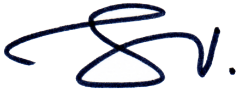 Datum:  20. 12. 2023                                                       Podpis recenzenta:                                                Datum:  20. 12. 2023                                                       Podpis recenzenta:                                                Datum:  20. 12. 2023                                                       Podpis recenzenta:                                                Datum:  20. 12. 2023                                                       Podpis recenzenta:                                                